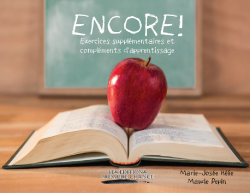 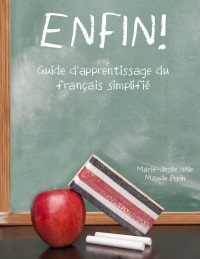 Nom de l’élève :Nom de l’élève :Nom de l’élève :Nom de l’élève :Nom de l’élève :Nom de l’élève :Nom de l’élève :nombre d’heures : 60 hnombre d’heures : 60 hnombre d’heures : 60 hDate de début :Date de début :Date de début :Date de début :nombre d’heures : 60 hnombre d’heures : 60 hnombre d’heures : 60 hDate de fin prévue :Date de fin prévue :Date de fin prévue :Date de fin prévue :Matériel requis : 	- Guides d’apprentissage : ENFIN! et ENCORE!- Corrigés : MON PROF PRIVÉ et MON PROF PRIVÉ, VOLUME 2Ouvrages de référence : 	Multidictionnaire, Le Français au bureau, Bescherelle, Grammaire, 		Introduction aux communications d’affairesLogiciels d’aide à
la correction :	Antidote et liste proposée de sites Internet (voir page 2)Matériel requis : 	- Guides d’apprentissage : ENFIN! et ENCORE!- Corrigés : MON PROF PRIVÉ et MON PROF PRIVÉ, VOLUME 2Ouvrages de référence : 	Multidictionnaire, Le Français au bureau, Bescherelle, Grammaire, 		Introduction aux communications d’affairesLogiciels d’aide à
la correction :	Antidote et liste proposée de sites Internet (voir page 2)Matériel requis : 	- Guides d’apprentissage : ENFIN! et ENCORE!- Corrigés : MON PROF PRIVÉ et MON PROF PRIVÉ, VOLUME 2Ouvrages de référence : 	Multidictionnaire, Le Français au bureau, Bescherelle, Grammaire, 		Introduction aux communications d’affairesLogiciels d’aide à
la correction :	Antidote et liste proposée de sites Internet (voir page 2)Matériel requis : 	- Guides d’apprentissage : ENFIN! et ENCORE!- Corrigés : MON PROF PRIVÉ et MON PROF PRIVÉ, VOLUME 2Ouvrages de référence : 	Multidictionnaire, Le Français au bureau, Bescherelle, Grammaire, 		Introduction aux communications d’affairesLogiciels d’aide à
la correction :	Antidote et liste proposée de sites Internet (voir page 2)Matériel requis : 	- Guides d’apprentissage : ENFIN! et ENCORE!- Corrigés : MON PROF PRIVÉ et MON PROF PRIVÉ, VOLUME 2Ouvrages de référence : 	Multidictionnaire, Le Français au bureau, Bescherelle, Grammaire, 		Introduction aux communications d’affairesLogiciels d’aide à
la correction :	Antidote et liste proposée de sites Internet (voir page 2)Matériel requis : 	- Guides d’apprentissage : ENFIN! et ENCORE!- Corrigés : MON PROF PRIVÉ et MON PROF PRIVÉ, VOLUME 2Ouvrages de référence : 	Multidictionnaire, Le Français au bureau, Bescherelle, Grammaire, 		Introduction aux communications d’affairesLogiciels d’aide à
la correction :	Antidote et liste proposée de sites Internet (voir page 2)Matériel requis : 	- Guides d’apprentissage : ENFIN! et ENCORE!- Corrigés : MON PROF PRIVÉ et MON PROF PRIVÉ, VOLUME 2Ouvrages de référence : 	Multidictionnaire, Le Français au bureau, Bescherelle, Grammaire, 		Introduction aux communications d’affairesLogiciels d’aide à
la correction :	Antidote et liste proposée de sites Internet (voir page 2)Lorsque requis, veuillez présenter cette fiche à l’enseignante pour la validation.Lorsque requis, veuillez présenter cette fiche à l’enseignante pour la validation.Lorsque requis, veuillez présenter cette fiche à l’enseignante pour la validation.Lorsque requis, veuillez présenter cette fiche à l’enseignante pour la validation.Lorsque requis, veuillez présenter cette fiche à l’enseignante pour la validation.Lorsque requis, veuillez présenter cette fiche à l’enseignante pour la validation.Lorsque requis, veuillez présenter cette fiche à l’enseignante pour la validation.Durée
suggéréeDurée réelle
Cumul des heuresdirectivesdirectivesAuto
correctionValidation
enseignantEdateINTRODUCTIONINTRODUCTIONINTRODUCTIONINTRODUCTIONINTRODUCTIONINTRODUCTIONINTRODUCTIONIMPORTANTAssurez-vous de bien utiliser les guides d’apprentissage ENFIN! et ENCORE! ainsi que les corrigés MON PROF PRIVÉ et
MON PROF PRIVÉ, VOLUME 2 pour tous les exercices à effectuer. Lisez toujours les explications fournies dans les corrigés lors de la correction de vos exercices. Cette pratique est vraiment importante pour vous assurer de bien comprendre et de maîtriser les notions de français pour chaque section du guide.Utilisez un stylo d’une couleur différente pour effectuer la correction de vos exercices dans les guides d’apprentissage.
IMPORTANTAssurez-vous de bien utiliser les guides d’apprentissage ENFIN! et ENCORE! ainsi que les corrigés MON PROF PRIVÉ et
MON PROF PRIVÉ, VOLUME 2 pour tous les exercices à effectuer. Lisez toujours les explications fournies dans les corrigés lors de la correction de vos exercices. Cette pratique est vraiment importante pour vous assurer de bien comprendre et de maîtriser les notions de français pour chaque section du guide.Utilisez un stylo d’une couleur différente pour effectuer la correction de vos exercices dans les guides d’apprentissage.
Durée
suggéréeDurée réelle
Cumul des heuresDurée réelle
Cumul des heuresdirectivesAuto
correctionValidation
enseignantEdateALTERNANCE DES GUIDES : ENFIN! et ENCORE!ALTERNANCE DES CORRIGÉS : MON PROF PRIVÉ et MON PROF PRIVÉ, VOLUME 2ALTERNANCE DES GUIDES : ENFIN! et ENCORE!ALTERNANCE DES CORRIGÉS : MON PROF PRIVÉ et MON PROF PRIVÉ, VOLUME 2ALTERNANCE DES GUIDES : ENFIN! et ENCORE!ALTERNANCE DES CORRIGÉS : MON PROF PRIVÉ et MON PROF PRIVÉ, VOLUME 2ALTERNANCE DES GUIDES : ENFIN! et ENCORE!ALTERNANCE DES CORRIGÉS : MON PROF PRIVÉ et MON PROF PRIVÉ, VOLUME 2ALTERNANCE DES GUIDES : ENFIN! et ENCORE!ALTERNANCE DES CORRIGÉS : MON PROF PRIVÉ et MON PROF PRIVÉ, VOLUME 2ALTERNANCE DES GUIDES : ENFIN! et ENCORE!ALTERNANCE DES CORRIGÉS : MON PROF PRIVÉ et MON PROF PRIVÉ, VOLUME 2ALTERNANCE DES GUIDES : ENFIN! et ENCORE!ALTERNANCE DES CORRIGÉS : MON PROF PRIVÉ et MON PROF PRIVÉ, VOLUME 2SECTION : QUELQUES RÈGLES DE SYNTAXESECTION : QUELQUES RÈGLES DE SYNTAXESECTION : QUELQUES RÈGLES DE SYNTAXESECTION : QUELQUES RÈGLES DE SYNTAXESECTION : QUELQUES RÈGLES DE SYNTAXESECTION : QUELQUES RÈGLES DE SYNTAXESECTION : QUELQUES RÈGLES DE SYNTAXE2,5 h/2,5 h/2,5 hEffectuer la lecture et les exercices aux pages 91 à 104 du guide ENFIN!Utiliser le corrigé MON PROF PRIVÉ (pages 31 à 32)Vérification de la section par l’enseignante0,5 h /3 h/3 hÉvaluation 1 – La syntaxe**Maîtrise la syntaxe :	Oui   Non Plan d’aide :SECTION : LA PONCTUATIONSECTION : LA PONCTUATIONSECTION : LA PONCTUATIONSECTION : LA PONCTUATIONSECTION : LA PONCTUATIONSECTION : LA PONCTUATIONSECTION : LA PONCTUATION1,5 h/4,5 h/4,5 hEffectuer la lecture et les exercices aux pages 144 à 149 du guide ENFIN!Utiliser le corrigé MON PROF PRIVÉ (page 39)Diagnostic : Compiler vos erreurs dans les tableaux la page 149 du guide ENFIN!1 h/5,5 h/5,5 hEffectuer la lecture et les exercices aux pages 158 à 164 du guide ENCORE!Utiliser le corrigé MON PROF PRIVÉ, VOLUME 2 (page 177 à 187)Vérification de la section par l’enseignanteMaîtrise la ponctuation :	Oui   Non Plan d’aide :SECTION : QUELQUES RÈGLESSECTION : QUELQUES RÈGLESSECTION : QUELQUES RÈGLESSECTION : QUELQUES RÈGLESSECTION : QUELQUES RÈGLESSECTION : QUELQUES RÈGLESSECTION : QUELQUES RÈGLESLes majuscules et les minuscules 1,5 h/7 h/7 hEffectuer la lecture des pages 150 et 151 du guide ENFIN!Imprimer résultats  Imprimer résultats  Imprimer résultats  Effectuer l’exercice interactif sur LES MAJUSCULES Dossier Exercices interactifs complémentaires. Les abréviations Effectuer la lecture des pages 152 à 154du guide ENFIN!Imprimer résultats Imprimer résultats Imprimer résultats Effectuer l’exercice interactif : les abréviationsL’écriture des nombres Effectuer la lecture de la page 138 du guide ENFIN!Ajouter un exercice sur les abréviationsImprimer résultats Imprimer résultats Imprimer résultats Effectuer l’exercice interactif : L’écriture des nombresVérification de la section par l’enseignanteSi requis, fournir explications supplémentaires et exercices.1 h1 h/ 8 hÉvaluation 2 – La ponctuation, les abréviations, l’écriture des nombres et l’emploi des majuscules**Durée
suggéréeDurée réelle
Cumul des heuresDurée réelle
Cumul des heuresdirectivesAuto
correctionValidation
enseignantEdateSECTION : LES LOGICIELS D’AIDE À LA CORRECTIONSECTION : LES LOGICIELS D’AIDE À LA CORRECTIONSECTION : LES LOGICIELS D’AIDE À LA CORRECTIONSECTION : LES LOGICIELS D’AIDE À LA CORRECTIONSECTION : LES LOGICIELS D’AIDE À LA CORRECTIONSECTION : LES LOGICIELS D’AIDE À LA CORRECTIONSECTION : LES LOGICIELS D’AIDE À LA CORRECTION1 h/9 h/9 hEffectuer la lecture des pages 142 et 143 du guide ENCORE! et le fichier PDF : Antidote, un aide-mémoire pour bien l’utiliser dans votre dossier pour connaître l’utilisation de base du logiciel de correction.Antidote est un puissant outil d’aide à la correction, mais aussi d’aide à la rédaction. Pour l’utiliser à son plein potentiel, il faut connaître ses réglages et ses fonctionnalités. ATTENTION : Comme tout bon outil de correction numérique, il n’est pas parfait. Vos compétences en français et votre «œil de lynx» seront toujours  nécessaires pour trouver toutes les erreurs et assurer la qualité du français écrit.Les outils numériques évoluent rapidement, consulter le document : Correction à l’aide des outils numériques dans votre dossier ou sous l’onglet Compléments d’apprentissage du site www.guideenfin.com. SECTION : LA CORRECTION, UN TRAVAIL MULTITÂCHE QUI DEMANDE DU JUGEMENTSECTION : LA CORRECTION, UN TRAVAIL MULTITÂCHE QUI DEMANDE DU JUGEMENTSECTION : LA CORRECTION, UN TRAVAIL MULTITÂCHE QUI DEMANDE DU JUGEMENTSECTION : LA CORRECTION, UN TRAVAIL MULTITÂCHE QUI DEMANDE DU JUGEMENTSECTION : LA CORRECTION, UN TRAVAIL MULTITÂCHE QUI DEMANDE DU JUGEMENTSECTION : LA CORRECTION, UN TRAVAIL MULTITÂCHE QUI DEMANDE DU JUGEMENTSECTION : LA CORRECTION, UN TRAVAIL MULTITÂCHE QUI DEMANDE DU JUGEMENT2 h/11 h/11 hEffectuer la lecture et les exercices aux pages 144 à 156 du guide ENCORE!Utiliser le corrigé MON PROF PRIVÉ, VOLUME 2 (pages 174 à 176)Vérification de la section par l’enseignante SECTION : EXERCICES DE CORRECTION AVEC DIFFÉRENTS OUTILSSECTION : EXERCICES DE CORRECTION AVEC DIFFÉRENTS OUTILSSECTION : EXERCICES DE CORRECTION AVEC DIFFÉRENTS OUTILSSECTION : EXERCICES DE CORRECTION AVEC DIFFÉRENTS OUTILSSECTION : EXERCICES DE CORRECTION AVEC DIFFÉRENTS OUTILSSECTION : EXERCICES DE CORRECTION AVEC DIFFÉRENTS OUTILSSECTION : EXERCICES DE CORRECTION AVEC DIFFÉRENTS OUTILS2 h/13 h/13 hDans le dossier Correction – Outils numérique, ouvrir le fichier Exercices de correction avec outils numériques et corriger les différents textes en utilisant les outils numériques disponibles d’aide à la correction. Pour la même phrase, tester plusieurs outils pour comparer les corrections proposées. Dans votre dossier, utiliser le corrigé  de l’Exercices de correction avec outils numériques pour la correction et pour déterminer la fiabilité des outils utilisés..Vérification de la section par l’enseignante Si requis, fournir explications supplémentaires et exercices.Maîtrise outils numériques :	Oui   Non Plan d’aide :Durée
suggéréeDurée réelle
Cumul des heuresDurée réelle
Cumul des heuresdirectivesAuto
correctionAuto
correctionValidation
enseignantEdateSECTION : CORRECTIONSSECTION : CORRECTIONSSECTION : CORRECTIONSSECTION : CORRECTIONSSECTION : CORRECTIONSSECTION : CORRECTIONSSECTION : CORRECTIONSSECTION : CORRECTIONS3 h/16 h/16 hIMPORTANT : Effectuer la lecture de la page 164 du guide ENFIN! avant de commencer les exercices de correction de textes.Phrases à corriger, partie 1Effectuer les exercices de correctionaux pages 165 à 172 du guide ENFIN! Conseil : Corriger une phrase à la fois et, avant de passer à la suivante, valider vos réponses avec le corrigé et lire les explications pour chaque réponse.Utiliser le corrigé MON PROF PRIVÉ (pages 40 à 69)Vérification de la section par l’enseignante Si requis, fournir explications supplémentaires et exercices.3 h/19 h/19 hPhrases à corriger, partie 2Effectuer les exercices de correction aux pages 173 à 179 du guide ENFIN! Conseil : Corriger une phrase à la fois et, avant de passer à la suivante, valider vos réponses avec le corrigé et lire les explications pour chaque réponse.Utiliser le corrigé MON PROF PRIVÉ (pages 70 à 95)Vérification de la section par l’enseignante Si requis, fournir explications supplémentaires et exercices.PRATIQUER VOS COMPÉTENCES EN FRANÇAIS ET VOTRE«ŒIL DE LYNX»TEXTES À CORRIGER(Erreurs d’orthographe, de grammaire, de syntaxe, de ponctuation, de majuscule, d’abréviation, de pléonasme, etc.)Utiliser les ouvrages de référence : Multidictionnaire, Le Français au bureau, Bescherelle, 		Grammaire, Introduction aux communications d’affairesPRATIQUER VOS COMPÉTENCES EN FRANÇAIS ET VOTRE«ŒIL DE LYNX»TEXTES À CORRIGER(Erreurs d’orthographe, de grammaire, de syntaxe, de ponctuation, de majuscule, d’abréviation, de pléonasme, etc.)Utiliser les ouvrages de référence : Multidictionnaire, Le Français au bureau, Bescherelle, 		Grammaire, Introduction aux communications d’affairesPRATIQUER VOS COMPÉTENCES EN FRANÇAIS ET VOTRE«ŒIL DE LYNX»TEXTES À CORRIGER(Erreurs d’orthographe, de grammaire, de syntaxe, de ponctuation, de majuscule, d’abréviation, de pléonasme, etc.)Utiliser les ouvrages de référence : Multidictionnaire, Le Français au bureau, Bescherelle, 		Grammaire, Introduction aux communications d’affairesPRATIQUER VOS COMPÉTENCES EN FRANÇAIS ET VOTRE«ŒIL DE LYNX»TEXTES À CORRIGER(Erreurs d’orthographe, de grammaire, de syntaxe, de ponctuation, de majuscule, d’abréviation, de pléonasme, etc.)Utiliser les ouvrages de référence : Multidictionnaire, Le Français au bureau, Bescherelle, 		Grammaire, Introduction aux communications d’affairesPRATIQUER VOS COMPÉTENCES EN FRANÇAIS ET VOTRE«ŒIL DE LYNX»TEXTES À CORRIGER(Erreurs d’orthographe, de grammaire, de syntaxe, de ponctuation, de majuscule, d’abréviation, de pléonasme, etc.)Utiliser les ouvrages de référence : Multidictionnaire, Le Français au bureau, Bescherelle, 		Grammaire, Introduction aux communications d’affairesPRATIQUER VOS COMPÉTENCES EN FRANÇAIS ET VOTRE«ŒIL DE LYNX»TEXTES À CORRIGER(Erreurs d’orthographe, de grammaire, de syntaxe, de ponctuation, de majuscule, d’abréviation, de pléonasme, etc.)Utiliser les ouvrages de référence : Multidictionnaire, Le Français au bureau, Bescherelle, 		Grammaire, Introduction aux communications d’affairesPRATIQUER VOS COMPÉTENCES EN FRANÇAIS ET VOTRE«ŒIL DE LYNX»TEXTES À CORRIGER(Erreurs d’orthographe, de grammaire, de syntaxe, de ponctuation, de majuscule, d’abréviation, de pléonasme, etc.)Utiliser les ouvrages de référence : Multidictionnaire, Le Français au bureau, Bescherelle, 		Grammaire, Introduction aux communications d’affairesPRATIQUER VOS COMPÉTENCES EN FRANÇAIS ET VOTRE«ŒIL DE LYNX»TEXTES À CORRIGER(Erreurs d’orthographe, de grammaire, de syntaxe, de ponctuation, de majuscule, d’abréviation, de pléonasme, etc.)Utiliser les ouvrages de référence : Multidictionnaire, Le Français au bureau, Bescherelle, 		Grammaire, Introduction aux communications d’affairesEffectuer la correction des textes des pages 180 à 214 du guide ENFIN!Conseil : Corriger un paragraphe à la fois pour chaque texte, valider vos réponses avec le corrigé et lire les explications pour chaque réponse. Utiliser le corrigé MON PROF PRIVÉ (pages 96 à 158) 1 h/20 h/20 hTexte 1  Fautes : O : ____G : ____ PP :____ S :___ Autre :___1 h/21 h/21 hTexte 2  Fautes : O : ____G : ____ PP :____ S :___ Autre :___1 h/22 h/22 hTexte 3  Fautes : O : ____G : ____ PP :____ S :___ Autre :___1 h/23 h/23 hTexte 4  Fautes : O : ____G : ____ PP :____ S :___ Autre :___1 h/24 h/24 hTexte 5  Fautes : O : ____G : ____ PP :____ S :___ Autre :___Vérification par l’enseignante (Textes 1 à 5)Si requis, fournir explications supplémentaires et exercices.Durée
suggéréeDurée réelle
Cumul des heuresDurée réelle
Cumul des heuresdirectivesAuto
correctionAuto
correctionValidation
enseignantEdate1 h/25 h  Texte 6  Fautes :O :____G : ____ PP :___ S :___ Autre :___  Texte 6  Fautes :O :____G : ____ PP :___ S :___ Autre :___1 h/26 h  Texte 7  Fautes :O :____G : ____ PP :___ S :___ Autre :___  Texte 7  Fautes :O :____G : ____ PP :___ S :___ Autre :___1 h/27 h  Texte 8  Fautes :O :____G : ____ PP :___ S :___ Autre :___  Texte 8  Fautes :O :____G : ____ PP :___ S :___ Autre :___1 h/28 h  Texte 9  Fautes :O :____G : ____ PP :___ S :___ Autre :___  Texte 9  Fautes :O :____G : ____ PP :___ S :___ Autre :___1 h/29 hTexte 10  Fautes :O :____G : ____ PP :___ S :___ Autre :___Texte 10  Fautes :O :____G : ____ PP :___ S :___ Autre :___Vérification par l’enseignante (Textes 6 à 10)Si requis, fournir explications supplémentaires et exercices.Vérification par l’enseignante (Textes 6 à 10)Si requis, fournir explications supplémentaires et exercices.1 h/30 hTexte 11  Fautes :O :____G : ____ PP :___ S :___ Autre :___Texte 11  Fautes :O :____G : ____ PP :___ S :___ Autre :___1 h/31 hTexte 12  Fautes :O :____G : ____ PP :___ S :___ Autre :___Texte 12  Fautes :O :____G : ____ PP :___ S :___ Autre :___1 h/32 hTexte 13  Fautes :O :____G : ____ PP :___ S :___ Autre :___Texte 13  Fautes :O :____G : ____ PP :___ S :___ Autre :___1 h/33 hTexte 14  Fautes :O :____G : ____ PP :___ S :___ Autre :___Texte 14  Fautes :O :____G : ____ PP :___ S :___ Autre :___1 h/34 hTexte 15  Fautes :O :____G : ____ PP :___ S :___ Autre :___Texte 15  Fautes :O :____G : ____ PP :___ S :___ Autre :___Vérification par l’enseignante (Textes 10 à 15)Si requis, fournir explications supplémentaires et exercices.Vérification par l’enseignante (Textes 10 à 15)Si requis, fournir explications supplémentaires et exercices.1 h/35 hTexte 16  Fautes :O :____G : ____ PP :___ S :___ Autre :___Texte 16  Fautes :O :____G : ____ PP :___ S :___ Autre :___1 h/36 hTexte 17  Fautes :O :____G : ____ PP :___ S :___ Autre :___Texte 17  Fautes :O :____G : ____ PP :___ S :___ Autre :___1 h/37 hTexte 18  Fautes :O :____G : ____ PP :___ S :___ Autre :___Texte 18  Fautes :O :____G : ____ PP :___ S :___ Autre :___1 h/38 hTexte 19  Fautes :O :____G : ____ PP :___ S :___ Autre :___Texte 19  Fautes :O :____G : ____ PP :___ S :___ Autre :___1 h/39 hTexte 20  Fautes :O :____G : ____ PP :___ S :___ Autre :___Texte 20  Fautes :O :____G : ____ PP :___ S :___ Autre :___Vérification par l’enseignante (Textes 16 à 20)Si requis, fournir explications supplémentaires et exercices.Vérification par l’enseignante (Textes 16 à 20)Si requis, fournir explications supplémentaires et exercices.SECTION : PHRASES À RECORRIGER – PARTIE 1SECTION : PHRASES À RECORRIGER – PARTIE 1SECTION : PHRASES À RECORRIGER – PARTIE 1SECTION : PHRASES À RECORRIGER – PARTIE 1SECTION : PHRASES À RECORRIGER – PARTIE 1SECTION : PHRASES À RECORRIGER – PARTIE 1SECTION : PHRASES À RECORRIGER – PARTIE 1SECTION : PHRASES À RECORRIGER – PARTIE 12 h/41 h/41 hEffectuer les exercices de correctionaux pages 216 à 223 du guide ENFIN! Vous pourrez ensuite comparer vos résultats avec vos premières corrections. Vous devriez obtenir un meilleur résultat. Conseil : Corriger une phrase à la fois et, avant de passer à la suivante, valider vos réponses avec le corrigé et lire les explications pour chaque réponse.Utiliser le corrigé MON PROF PRIVÉ (pages 40 à 69)Vérification de la section par l’enseignante Si requis, fournir explications supplémentaires et exercices.SECTION : PHRASES À RECORRIGER – PARTIE 2SECTION : PHRASES À RECORRIGER – PARTIE 2SECTION : PHRASES À RECORRIGER – PARTIE 2SECTION : PHRASES À RECORRIGER – PARTIE 2SECTION : PHRASES À RECORRIGER – PARTIE 2SECTION : PHRASES À RECORRIGER – PARTIE 22 h/43 hEffectuer les exercices de correction aux pages 224 à 230 du guide ENFIN! Vous pourrez ensuite comparer vos résultats avec votre première correction. Vous devriez obtenir un meilleur résultat.Utiliser le corrigé MON PROF PRIVÉ (pages 70 à 95)Vérification de la section par l’enseignante Si requis, fournir explications supplémentaires et exercices.PRATIQUER ENCORE VOS COMPÉTENCES EN FRANÇAIS ET VOTRE«ŒIL DE LYNX»TEXTES À RECORRIGER(Erreurs d’orthographe, de grammaire, de syntaxe, de ponctuation, de majuscule, d’abréviation, de pléonasme, etc.)Utiliser les ouvrages de référence : Multidictionnaire, Le Français au bureau, Bescherelle, 		Grammaire, Introduction aux communications d’affairesPRATIQUER ENCORE VOS COMPÉTENCES EN FRANÇAIS ET VOTRE«ŒIL DE LYNX»TEXTES À RECORRIGER(Erreurs d’orthographe, de grammaire, de syntaxe, de ponctuation, de majuscule, d’abréviation, de pléonasme, etc.)Utiliser les ouvrages de référence : Multidictionnaire, Le Français au bureau, Bescherelle, 		Grammaire, Introduction aux communications d’affairesPRATIQUER ENCORE VOS COMPÉTENCES EN FRANÇAIS ET VOTRE«ŒIL DE LYNX»TEXTES À RECORRIGER(Erreurs d’orthographe, de grammaire, de syntaxe, de ponctuation, de majuscule, d’abréviation, de pléonasme, etc.)Utiliser les ouvrages de référence : Multidictionnaire, Le Français au bureau, Bescherelle, 		Grammaire, Introduction aux communications d’affairesPRATIQUER ENCORE VOS COMPÉTENCES EN FRANÇAIS ET VOTRE«ŒIL DE LYNX»TEXTES À RECORRIGER(Erreurs d’orthographe, de grammaire, de syntaxe, de ponctuation, de majuscule, d’abréviation, de pléonasme, etc.)Utiliser les ouvrages de référence : Multidictionnaire, Le Français au bureau, Bescherelle, 		Grammaire, Introduction aux communications d’affairesPRATIQUER ENCORE VOS COMPÉTENCES EN FRANÇAIS ET VOTRE«ŒIL DE LYNX»TEXTES À RECORRIGER(Erreurs d’orthographe, de grammaire, de syntaxe, de ponctuation, de majuscule, d’abréviation, de pléonasme, etc.)Utiliser les ouvrages de référence : Multidictionnaire, Le Français au bureau, Bescherelle, 		Grammaire, Introduction aux communications d’affairesPRATIQUER ENCORE VOS COMPÉTENCES EN FRANÇAIS ET VOTRE«ŒIL DE LYNX»TEXTES À RECORRIGER(Erreurs d’orthographe, de grammaire, de syntaxe, de ponctuation, de majuscule, d’abréviation, de pléonasme, etc.)Utiliser les ouvrages de référence : Multidictionnaire, Le Français au bureau, Bescherelle, 		Grammaire, Introduction aux communications d’affairesEffectuer la correction des textes des pages 231 à 266 du guide ENFIN!Conseil : Corriger un paragraphe à la fois pour chaque texte, valider vos réponses avec le corrigé et lire les explications pour chaque réponse. Ensuite, comparer vos résultatsUtiliser le corrigé MON PROF PRIVÉ (pages 96 à 158) 2 h/45 hTexte 1  Fautes : O : ____G : ____ PP :____ S :___ Autre :___2 h/45 hTexte 2  Fautes : O : ____G : ____ PP :____ S :___ Autre :___2 h/45 hTexte 3  Fautes : O : ____G : ____ PP :____ S :___ Autre :___2 h/45 hTexte 4  Fautes : O : ____G : ____ PP :____ S :___ Autre :___2 h/45 hTexte 5  Fautes : O : ____G : ____ PP :____ S :___ Autre :___Vérification par l’enseignante (Textes 1 à 5)Si requis, fournir explications supplémentaires et exercices.2 h/47 hTexte 6  Fautes : O : ____G : ____ PP :____ S :___ Autre :___2 h/47 hTexte 7  Fautes : O : ____G : ____ PP :____ S :___ Autre :___2 h/47 hTexte 8  Fautes : O : ____G : ____ PP :____ S :___ Autre :___2 h/47 hTexte 9  Fautes : O : ____G : ____ PP :____ S :___ Autre :___2 h/47 hTexte 10  Fautes : O :____G : ____ PP :____ S :___ Autre :___Vérification par l’enseignante (Textes 6 à 10)Si requis, fournir explications supplémentaires et exercices.2 h/49 hTexte 11  Fautes :O :____G : ____ PP :___ S :___ Autre :___2 h/49 hTexte 12  Fautes :O :____G : ____ PP :___ S :___ Autre :___2 h/49 hTexte 13  Fautes :O :____G : ____ PP :___ S :___ Autre :___2 h/49 hTexte 14  Fautes :O :____G : ____ PP :___ S :___ Autre :___2 h/49 hTexte 15  Fautes :O :____G : ____ PP :___ S :___ Autre :___Vérification par l’enseignante (Textes 11 à 15)Si requis, fournir explications supplémentaires et exercices.2 h/51 h/51 hTexte 16  Fautes :O :____G : ____ PP :___ S :___ Autre :___2 h/51 h/51 hTexte 17  Fautes :O :____G : ____ PP :___ S :___ Autre :___2 h/51 h/51 hTexte 18  Fautes :O :____G : ____ PP :___ S :___ Autre :___2 h/51 h/51 hTexte 19  Fautes :O :____G : ____ PP :___ S :___ Autre :___2 h/51 h/51 hTexte 20  Fautes :O :____G : ____ PP :___ S :___ Autre :___Vérification par l’enseignante (Textes 16 à 20)Si requis, fournir explications supplémentaires et exercices.PRÉÉVALUATIONS/ÉVALUATIONS SYNTHÈSESPRÉÉVALUATIONS/ÉVALUATIONS SYNTHÈSESPRÉÉVALUATIONS/ÉVALUATIONS SYNTHÈSESPRÉÉVALUATIONS/ÉVALUATIONS SYNTHÈSESPRÉÉVALUATIONS/ÉVALUATIONS SYNTHÈSESPRÉÉVALUATIONS/ÉVALUATIONS SYNTHÈSESPRÉÉVALUATIONS/ÉVALUATIONS SYNTHÈSESPRÉÉVALUATIONS/ÉVALUATIONS SYNTHÈSES2 h/53 hPréévaluation 1* 	Résultat : O :____G : ____ PP :____ S :____ Autre :____Préévaluation 1* 	Résultat : O :____G : ____ PP :____ S :____ Autre :____**2 h/55 hÉvaluation synthèse1* Résultat : O :____G : ____ PP :____ S :____ Autre :____Évaluation synthèse1* Résultat : O :____G : ____ PP :____ S :____ Autre :____**2 h/57 hÉvaluation synthèse2*Résultat : O :____G : ____ PP :____ S :____ Autre :____Évaluation synthèse2*Résultat : O :____G : ____ PP :____ S :____ Autre :____**3 h/60 hÉVALUATION AUX FINS DE LA SANCTIONÉVALUATION AUX FINS DE LA SANCTIONÉVALUATION AUX FINS DE LA SANCTIONÉVALUATION AUX FINS DE LA SANCTIONÉVALUATION AUX FINS DE LA SANCTIONÉVALUATION AUX FINS DE LA SANCTION60 h/60 hTOTAL DES HEURES TOTAL DES HEURES TOTAL DES HEURES TOTAL DES HEURES TOTAL DES HEURES TOTAL DES HEURES MATÉRIEL AUTORISÉ EN SALLE D’EXAMENL’évaluation  aux fins de la sanction s’effectuera avec un ordinateurAntidote, Multidictionnaire, Le Français au bureau, Bescherelle, Grammaire, 
Introduction aux communications d’affaires. BON SUCCÈS!MATÉRIEL AUTORISÉ EN SALLE D’EXAMENL’évaluation  aux fins de la sanction s’effectuera avec un ordinateurAntidote, Multidictionnaire, Le Français au bureau, Bescherelle, Grammaire, 
Introduction aux communications d’affaires. BON SUCCÈS!MATÉRIEL AUTORISÉ EN SALLE D’EXAMENL’évaluation  aux fins de la sanction s’effectuera avec un ordinateurAntidote, Multidictionnaire, Le Français au bureau, Bescherelle, Grammaire, 
Introduction aux communications d’affaires. BON SUCCÈS!MATÉRIEL AUTORISÉ EN SALLE D’EXAMENL’évaluation  aux fins de la sanction s’effectuera avec un ordinateurAntidote, Multidictionnaire, Le Français au bureau, Bescherelle, Grammaire, 
Introduction aux communications d’affaires. BON SUCCÈS!MATÉRIEL AUTORISÉ EN SALLE D’EXAMENL’évaluation  aux fins de la sanction s’effectuera avec un ordinateurAntidote, Multidictionnaire, Le Français au bureau, Bescherelle, Grammaire, 
Introduction aux communications d’affaires. BON SUCCÈS!MATÉRIEL AUTORISÉ EN SALLE D’EXAMENL’évaluation  aux fins de la sanction s’effectuera avec un ordinateurAntidote, Multidictionnaire, Le Français au bureau, Bescherelle, Grammaire, 
Introduction aux communications d’affaires. BON SUCCÈS!MATÉRIEL AUTORISÉ EN SALLE D’EXAMENL’évaluation  aux fins de la sanction s’effectuera avec un ordinateurAntidote, Multidictionnaire, Le Français au bureau, Bescherelle, Grammaire, 
Introduction aux communications d’affaires. BON SUCCÈS!MATÉRIEL AUTORISÉ EN SALLE D’EXAMENL’évaluation  aux fins de la sanction s’effectuera avec un ordinateurAntidote, Multidictionnaire, Le Français au bureau, Bescherelle, Grammaire, 
Introduction aux communications d’affaires. BON SUCCÈS!ÉLÉMENTS D'OBSERVATIONÉVALUATION 1La syntaxeÉVALUATION 1La syntaxeÉVALUATION 2Ponctuation, abréviations, nombres, majusculesÉVALUATION 2Ponctuation, abréviations, nombres, majusculesÉVALUATION 3Outils numériquesÉVALUATION 3Outils numériquesPRÉÉVALUATION 1PRÉÉVALUATION 1ÉVALUATION SYNTHESE 1Rapport à corrigerÉVALUATION SYNTHESE 1Rapport à corrigerÉVALUATION SYNTHÈSE 2Lettre à corrigerÉVALUATION SYNTHÈSE 2Lettre à corrigerEXERCICE SUPPLÉMENTAIRE (Si requis)EXERCICE SUPPLÉMENTAIRE (Si requis)EXERCICE SUPPLÉMENTAIRE (Si requis)EXERCICE SUPPLÉMENTAIRE (Si requis)ÉLÉMENTS D'OBSERVATIONOuiNonOuiNonOuiNonOuiNonOuiNonOuiNonOuiNonOuiNon1. SyntaxeCorrige les fautes de syntaxeÉvaluation 1	Fautes : _____Évaluation 3	Fautes : _____Préévaluation 1 	Fautes : _____Évaluation synthèse 1	Fautes : _____Évaluation synthèse 2	Fautes : _____2. PonctuationÉvaluation 2	Fautes : _____Évaluation 3	Fautes : _____Préévaluation 1 	Fautes : _____Évaluation synthèse 1	Fautes : _____Évaluation synthèse 2	Fautes : _____3. AbréviationsÉvaluation 2	Fautes : _____Évaluation 3	Fautes : _____Préévaluation 1 	Fautes : _____Évaluation synthèse 1	Fautes : _____Évaluation synthèse 2	Fautes : _____4. Écriture des nombresÉvaluation 2	Fautes : _____Évaluation 3	Fautes : _____Préévaluation 1 	Fautes : _____Évaluation synthèse 1	Fautes : _____Évaluation synthèse 2	Fautes : _____5. Emploi des majusculesÉvaluation 2	Fautes : _____Évaluation 3	Fautes : _____Préévaluation 1 	Fautes : _____Évaluation synthèse 1	Fautes : _____Évaluation synthèse 2	Fautes : _____6. Anglicismes et impropriétésÉvaluation 3	Fautes : _____Préévaluation 1 	Fautes : _____Évaluation synthèse 1	Fautes : _____Évaluation synthèse 2	Fautes : _____7. Participes passés
Accord des participes passésÉvaluation 3	Fautes : _____Préévaluation 1 	Fautes : _____Évaluation synthèse 1	Fautes : _____Évaluation synthèse 2	Fautes : _____8. Grammaire et orthographe
Accorde les temps de verbe et corrige les fautes d’orthographeÉvaluation 3	G. : _____ O. : _____Préévaluation 1 	G. : _____ O. : _____Évaluation synthèse 1	G. . _____ O. : _____Évaluation synthèse 2	G. : _____ O. : _____QUALITÉ DU FRANÇAISPRODUIT DANS LE TEMPS REQUISExercices supplémentaires (si requis)VALIDATION DE L'ENSEIGNANTE